PRAKATAAlhamdulilllah, Terima kasih kepada rakan-rakan guru dan team sumberpendidikan kerana menyediakan RPT 2023/2024 untuk kegunaan guru-guru di Malaysia.
Muaturun Percuma…
 **DILARANG UNTUK MENGAMBIL SEBARANG BENTUK DAN JENIS KEUNTUNGAN DARIPADA PIHAK KAMI DAN WEB INI SAMA ADA SECARA LANGSUNG ATAU TIDAK LANGSUNG.**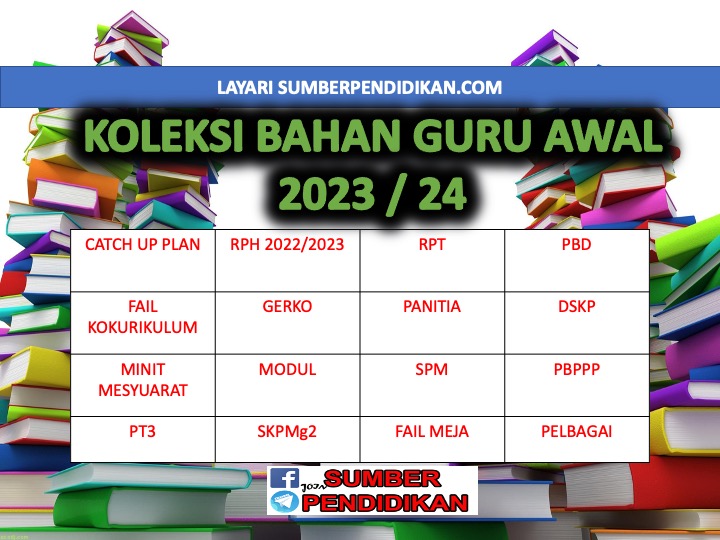 RANCANGAN PENGAJARAN TAHUNAN BIOLOGI TINGKATAN 52023/2024MINGGUSTANDARD KANDUNGANSTANDARD PEMBELAJARANCATATANMINGGU 1KUMPULAN A19 Mac – 23 Mac 2024KUMPULAN B20 Mac – 24 Mac 202416.1 Organisasi Tisu Tumbuhan 16.1.1 Berkomunikasi tentang jenis tisu tumbuhan dan fungsi utamanya. Nota: Jenis tisu: (i) tisu meristem. (ii) tisu kekal. - epidermis - asas
- vaskular Cadangan aktiviti: Mengumpul maklumat dan membentangkan dapatan tentang kegunaan tisu tumbuhan dalam kehidupan seharian. MINGGU 2KUMPULAN A26 Mac – 30 Mac 2023KUMPULAN B27 Mac – 31 Mac 20236.2 Tisu Meristem dan Pertumbuhan 16.2.1 Mengenal pasti jenis dan bahagia dan tisu yang terlibat dalam pertumbuhan.16.2.2 Menghuraikan kedudukan zon pembahagian sel, zon pemanjangan sel dan zon pembezaan sel dalam pucuk dan akar.6.2.3 Mengenal pasti zon pembahagian sel, zon pemanjangan sel dan zonpembezaan sel dalam radikel anak benih.Cadangan aktiviti:Menyediakan slaid mikroskop: (i) zon pembahagian sel. (ii) zon pemanjangan sel. (iii) zon pembezaan sel.Cadangan aktiviti:Mengumpul maklumat kepentingan pertumbuhan primer dari segi ketinggian, sokongan dan pengangkutan dan keperluan pertumbuhan sekunder untuk menambahkan sokongan dan pengangkutan.Mengumpul maklumat tentang jenis tumbuhan monokotiledon yang mengalami pertumbuhan sekunder anomali dan membentangkan hasil kajian.Cadangan aktiviti:Mengumpul maklumat tentang jenis dan kegunaan kayu balak di Malaysia dari agensi seperti:(i) Jabatan Perhutanan Semenanjung Malaysia/ Sabah/ Sarawak.(ii) Lembaga Perindustrian Kayu Malaysia (MTIB).MINGGU 3KUMPULAN A2 April – 6 April 2023KUMPULAN B3 April – 7 April 202316.2.4 Memerihalkan jenis pertumbuhan: (i) primer.(ii) sekunder.16.2.5 Mewajarkan kepentingan pertumbuhan primer dan pertumbuhan sekunder.16.2.6 Membanding dan membezakan antara pertumbuhan primer dengan pertumbuhan sekunder dalam tumbuhan eudikot.16.2.7 Menilai kepentingan tumbuhan yang mengalami pertumbuhan sekunder dari segi ekonomi.Cadangan aktiviti:Menyediakan slaid mikroskop: (i) zon pembahagian sel. (ii) zon pemanjangan sel. (iii) zon pembezaan sel.Cadangan aktiviti:Mengumpul maklumat kepentingan pertumbuhan primer dari segi ketinggian, sokongan dan pengangkutan dan keperluan pertumbuhan sekunder untuk menambahkan sokongan dan pengangkutan.Mengumpul maklumat tentang jenis tumbuhan monokotiledon yang mengalami pertumbuhan sekunder anomali dan membentangkan hasil kajian.Cadangan aktiviti:Mengumpul maklumat tentang jenis dan kegunaan kayu balak di Malaysia dari agensi seperti:(i) Jabatan Perhutanan Semenanjung Malaysia/ Sabah/ Sarawak.(ii) Lembaga Perindustrian Kayu Malaysia (MTIB).MINGGU 4KUMPULAN A9 April – 13 April 2023KUMPULAN B10 April – 14 April 202316.3 Lengkung Pertumbuhan 16.3.1 Memerihalkan jenis tumbuhan berdasarkan kitar hidup. 16.3.2 Mencerakinkan lengkung pertumbuhan: (i) tumbuhan semusim.(ii) tumbuhan dwimusim. (iii) tumbuhan saka.16.3.3 Mengeksperimen untuk mengkaji lengkung pertumbuhan dalamtumbuhan.MINGGU 5KUMPULAN A16 April – 20 AprilKUMPULAN B17 April – 21 April17.1 Struktur Daun 17.1.1 Memerihalkan struktur luar daun: (i) lamina.(ii) petiol.17.1.2 Mengenal pasti struktur dalaman lamina daun:i) epidermis atas.(ii) mesofil palisad.(iii) mesofil berspan.(iv) epidermis bawah.(v) berkas vaskular.KUMPULAN A23 April – 27 April 2023KUMPULAN B24 April – 28 April 2023Cuti Pertengahan Penggal 1MINGGU 6KUMPULAN A30 April – 4 Mei 2023KUMPULAN B1 Mei – 5 Mei 202317.2 Organ Utama Pertukaran Gas 17.2.1 Mewajarkan keperluan pertukaran gas dalam tumbuhan 17.2.2 Menjelaskan mekanisme pembukaan dan penutupan stomaberdasarkan:(i) pengambilan ion kalium. (ii) perubahan kepekatansukrosa.17.2.3 Mengeksperimen untuk membandingkan taburan stoma17.2.4pada epidermis atas dan epidermis bawah daun monokotiledon dan daun eudikot.Meramalkan kesan kekurangan air dalam tumbuhan terhadap pembukaan dan penutupan stoma.MINGGU 7KUMPULAN A7 Mei – 11 Mei 2023KUMPULAN B8 Mei – 12 Mei 202317.3 Organ Utama Transpirasi 17.3.1 Mewajarkan keperluan transpirasi dalam tumbuhan.17.3.2 Memerihalkan faktor persekitaran yang mempengaruhi kadartranspirasi:(i) keamatan cahaya.(ii) suhu.(iii) pergerakan udara.(iv) kelembapan relatif udara.17.3.3 Mengeksperimen untuk mengkaji kesan faktor persekitaran terhadapkadar transpirasi dengan menggunakan potometer.MINGGU 8KUMPULAN A14 Mei – 18 Mei 2023KUMPULAN B15 Mei – 19 Mei 202317.4 Organ Utama Fotosintesis 17.4.1 Mewajarkan keperluan fotosintesis dalam tumbuhan.17.4.2 Menghubung kait penyesuaian struktur dalaman daun denganfotosintesis.17.4.3 Mengenal pasti struktur kloroplas: (i) granum.(ii) tilakoid. (iii) stroma.17.4.4 Menghubung kait tindak balas bersandarkan cahaya dan tindak balas tidak bersandarkan cahayaCadangan aktiviti:Perbincangan dalam kumpulan dan membuat persembahan multimedia tentang sejarah ringkas penemuan fotosintesis.Menjalankan kajian penyesuaian tumbuhan untuk mengoptimumkan fotosintesis:(i) susunan mozek daun. (ii) orientasi daun eudikot.Menjalankan penyiasatan untuk mengasingkan pigmen fotosintesis dalam daun dengan menggunakan kromatografi kertas. dalam fotosintesis.17.4.5 Menulis persamaan kimia bagi mewakili proses fotosintesis.17.4.6 Membanding dan membezakan antara tindak balas bersandarkan cahaya dengan tindak balas tidakbersandarkan cahaya dalam fotosintesis.17.4.7 Menerangkan faktor persekitaran yang mempengaruhi kadarfotosintesis:(i) keamatan cahaya.(ii) suhu.(iii) kepekatan karbon dioksida.17.4.8 Mengeksperimen untuk mengkaji kesan faktor persekitaran terhadapkadar fotosintesis.17.4.9 Menganalisis kesan perubahan keamatan cahaya dan warnacahaya terhadap kadar fotosintesisMINGGU 9KUMPULAN A21 Mei – 25 Mei 2023KUMPULAN B22 Mei – 26 Mei 202317.5 Titik Pampasan17.5.1 Memerihalkan titik pampasan.17.5.2 Membanding dan membezakan antara fotosintesis dengan respirasisel dalam tumbuhan.17.5.3 Menganalisis keamatan cahaya dan pencapaian titik pampasandengan menggunakan graf.17.5.4 Meramalkan kesan kadar fotosintesis dan kadar respirasi selyang kekal pada titik pampasan terhadap pertumbuhan dalam tumbuhan.KUMPULAN A28 Mei – 1 Jun 2023KUMPULAN B29 Mei – 2 Jun 2023Cuti Penggal 1MINGGU 10KUMPULAN A4 Jun – 8 Jun 2023KUMPULAN B5 Jun – 9 Jun 202318.1 Nutrien Tak Organik Utama 18.1.1 Mengenal pasti makronutrien dan mikronutrien yang diperlukan olehtumbuhan.18.1.2 Mewajarkan kepentingan makronutrien dan mikronutrien dalam tumbuhan.MINGGU 11KUMPULAN A11 Jun – 15 Jun 2023KUMPULAN B12 Jun – 16 Jun 2023Cuti Penggal 1MINGGU 12KUMPULAN A18  – 22 Jun 2023KUMPULAN B19  – 23 Jun 202318.2 Organ Pengambilan Air dan Garam Mineral18.3 Kepelbagaian dalam Nutrisi Tumbuhan 18.2.1 Memerihalkan struktur akar dalam pengambilan air dan garam mineral.18.2.2 Mewajarkan penyesuaian akar untuk pengambilan air dan garam mineral.18.3.1 Menerangkan penyesuaian nutrisi dalam tumbuhan.MINGGU 13KUMPULAN A25 Jun – 29 Jun 2023KUMPULAN B26 Jun – 30 Jun 202319.1 Tisu Vaskular19.1.1 Mewajarkan keperluan pengangkutan dalam tumbuhan.19.1.2 Menghubung kait penyesuaian struktur salur xilem dan trakeiddengan pengangkutan air dan garam mineral.19.1.3 Menghubung kait penyesuaian struktur tiub tapis dan sel rakandengan pengangkutan bahan organikMINGGU 14KUMPULAN A2 Julai – 6 Julai 2023KUMPULAN B3 Julai – 7 Julai 202319.2 Pengangkutan Air dan Garam Mineral 19.2.1 Menghuraikan faktor yang yang terlibat dalam laluan air dan garam mineral dari tanih ke daun: (i) tekanan akar.
(ii) tindakan kapilari. (iii) tarikan transpirasi. 19.2.2 Menerangkan gutasi dalam tumbuhan.19.2.3 Membanding dan membezakan antara gutasi dengan transpirasidalam tumbuhan.19.2.4 Meramalkan keadaan tumbuhan yang tidak menjalankan transpirasi dangutasi.MINGGU 15KUMPULAN A9 Julai – 13 Julai 2023KUMPULAN B10 Julai – 14 Julai 202319.3 Translokasi 19.3.1 Mendefinisikan translokasi.19.3.2 Mewajarkan keperluan translokasi dalam tumbuhan.19.3.3 Memerihalkan laluan translokasi dalam tumbuhan.MINGGU 16KUMPULAN A16 Julai – 20 Julai 2023KUMPULAN B17 Julai – 21 Julai 202319.4 Fitoremediasi19.4.1 Mendefinisikan fitoremediasi.19.4.2 Menerangkan penggunaan fitoremediasi dalam kehidupan.19.4.3 Mengeksperimen untuk mengkaji keberkesanan tumbuhan fitoremediasi dalam pengawalan:(i) pencemaran air. (ii) pencemaran tanih.MINGGU 17KUMPULAN A23 Julai – 27 Julai 2023KUMPULAN B24 Julai – 28 Julai 202320.1 Jenis Gerak Balas 20.2 Fitohormon20.1.1 Memerihalkan jenis gerak balas tumbuhan:(i) tropisme. (ii) nasti.20.2.1 Memerihalkan fitohormon.20.2.2 Menyatakan fungsi fitohormon: (i) auksin.(ii) giberelin. (iii) sitokinin. (iv) asid absisik. (v) etilena.MINGGU 18KUMPULAN A30 Julai – 3 Ogos 2023KUMPULAN B31 Julai – 4 Ogos 202320.3 Aplikasi Fitohormon dalam Pertanian20.2.3 Membuat inferens tentang kesan auksin terhadap gerak balaspertumbuhan.20.2.4 Menerangkan peranan auksin dalam gerak balas tumbuhan.(i) fototropisme. (ii) geotropisme.20.3.1 Mewajarkan penggunaan fitohormon dalam pertanian.20.3.2 Mengeksperimen untuk membandingkan kesan pemasakanbuah dengan kehadiran fitohormon.MINGGU 19KUMPULAN A6 Ogos – 10 Ogos 2023KUMPULAN B7 Ogos – 11 Ogos 202321.1 Struktur Bunga21.2 Pembentukan Debunga dan Pundi Embrio21.1.1 Mengenal pasti struktur bunga.21.1.2 Membanding dan membezakan struktur jantan dengan struktur betina dalam bunga.21.2.1 Menghuraikan pembentukan debunga di dalam anter.21.2.2 Menghuraikan pembentukan pundi embrio di dalam ovul.MINGGU 20KUMPULAN A13 Ogos – 17 Ogos 2023KUMPULAN B14 Ogos – 18 Ogos 202321.3 Pendebungaan dan Persenyawaan21.3.1 Memerihalkan pendebungaan.21.3.2 Menghuraikan pembentukan tiub debunga dan pembentukan gamet jantan.21.3.3 Menerangkan persenyawaan ganda dua dalam pembentukan zigot diploid dan pembentukan nukleus triploid.21.3.4 Mewajarkan kepentingan persenyawaan ganda dua dalamkemandirian tumbuhan berbunga.MINGGU 21KUMPULAN A20 Ogos – 24 Ogos 2023KUMPULAN B21 Ogos – 25 Ogos 2023KUMPULAN A27 Ogos –  31 Ogos 2023KUMPULAN B28 Ogos –  1 Sept 2023Cuti Penggal 2MINGGU 22KUMPULAN A3 Sept – 7 Sept 2023KUMPULAN B4 Sept – 8 Sept 202321.4 Perkembangan Biji Benih dan Buah21.5 Kepentingan Biji Benih untuk Kemandirian21.4.1 Menghuraikan persenyawaan ganda dua dengan perkembangan biji benih dan buah.21.4.2 Menghubung kait struktur biji benih dengan ovul.21.4.3 Menghubung kait struktur buah dengan ovari.21.5.1 Mewajarkan kepentingan biji benih untuk kemandirian tumbuhan.MINGGU 23KUMPULAN A10 Sept – 14 Sept 2023KUMPULAN B11 Sept – 15 Sept 202322.1 Penyesuaian Tumbuhan22.1.1 Mengelaskan tumbuhan berdasarkan habita22.1.2 Menerangkan ciri penyesuaian hidrofit, halofit dan xerofit dari aspek:(i) pengambilan air dan garam mineral.(ii) pertukaran gas.(iii) sokongan.(iv) fotosintesis.MINGGU 24KUMPULAN A17 Sept –  21 Sept 2023KUMPULAN B18 Sept –  22 Sept 202323.1 Sistem Pengelasan dan Penamaan Organisma23.1.1 Menerangkan keperluan sistem pengelasan dan penamaanorganisma.23.1.2 Memerihalkan pengelasan organisma secara heirarki dalamenam alam:(i) Archaebacteria. (ii) Eubacteria.(iii) Protista.(iv) Fungi.(v) Plantae.(vi) Animalia.23.1.3 Memerihalkan ciri utama organisma dalam setiap alam.23.1.4 Memerihalkan penamaan organisma mengikut Sistem PenamaanBinomial.23.1.5 Membina kekunci dikotomi untuk mengelaskan organismaMINGGU 25KUMPULAN A24 Sept – 28 Sept 2023KUMPULAN B25 Sept – 29 Sept 202323.2 Biodiversiti23.2.1 Mensintesiskan konsep biodiversiti berdasarkan diversiti:ekosistem. (ii) spesies. (iii) genetic23.2.2 Memerihalkan maksud pokok filogeni.23.2.3 Mewajarkan kepentingan biodiversiti terhadap alam sekitar dan manusia.MINGGU 26KUMPULAN A1 Oktober – 5 Oktober 2023KUMPULAN B2 Oktober – 6 Oktober 202323.3 Mikroorganisma dan Virus 23.3.1 Mengenal pasti ciri utama mikroorganisma dan virus:(i) bakteria. (ii) protozoa. (iii) alga.(iv) kulat.(v) virus.23.3.2 Memerihalkan peranan mikroorganisma dalam kitar nitrogen.    Cadangan aktiviti:Membahaskan status virus sebagai benda bukan hidup.Menyedia dan memerhati slaid mikoskop bakteria (yogurt), kulat (yis) dan alga (spirogyra).Cadangan aktiviti:Menjalankan aktiviti untuk mengkaji kesan bakteria pengikat nitrogen dalam tumbuhan.        23.3.3 Memerihalkan peranan mikroorganisma sebagai:(i) pengeluar. (ii) pengurai. (iii) simbion. (iv) parasit.23.3.4 Mendefinisikan istilah:(i) patogen.(ii) vektor.23.3.5 Memerihalkan kesan patogen terhadap kesihatan manusia.MINGGU 27KUMPULAN A8 Oktober – 12 Oktober 2023KUMPULAN B9 Oktober – 13 Oktober 202324.1 Komuniti dan Ekosistem 24.1.1 Mendefinisikan: (i) spesies.(ii) populasi. (iii) komuniti. (iv) habitat. (v) nic.(vi) ekosistem.24.1.2 Mengenal pasti komponen biosis dan komponen abiosis dalam ekosistem.24.1.3 Memerihalkan nutrisi autotrof dan nutrisi heterotrof.24.1.4 Berkomunikasi tentang komponen biosis mengikut aras trof.24.1.5 Memerihalkan pengaliran tenaga dalam rantai makanan.24.1.6 Memerihalkan piramid ekologi:(i) piramid bilangan.(ii) piramid biojisim. (iii) piramid tenaga.24.1.7 Mencerakinkan jenis interaksi antara komponen biosis:(i) parasitisme. (ii) komensalisme. (iii) mutualisme. (iv) saprofitisme. (v) persaingan. (vi) pemangsaan.24.1.9 Menerangkan ekosistem paya bakau dari aspek:(i) komponen biosis.(ii) komponen abiosis.(iii) penyesuaian pokok bakau.(iv) pengkolonian dan sesaran.(v) kepentingan ekosistem payabakau.MINGGU 28KUMPULAN A15 Oktober – 19 Oktober 2023KUMPULAN B16 Oktober – 20 Oktober 202324.2 Ekologi Populasi 24.2.1 Menghuraikan faktor yang mempengaruhi taburan populasi.24.2.2 Menganalisis data untuk menganggarkan saiz populasiorganisma yang menggunakan:(i) teknik persampelan kuadrat. (ii) teknik tangkap-tanda-lepas-tangkap semula.MINGGU 29KUMPULAN A22 Oktober – 26 Oktober 2023KUMPULAN B23 Oktober – 27 Oktober 202325.1 Ancaman Alam Sekitar 25.1.1 Menghuraikan maksud kelestarian alam sekitar.25.1.2 Menganalisis ancaman alam sekitar:(i) perubahan iklim.(ii) penyahutanan.(iii) pencemaran.(iv) kehilangan biodiversiti.(v) ledakan pertumbuhanpopulasi manusia.(vi) pemanasan global.(vii) eutrofikasi.(viii) pemanasan global.25.1.3 Mengeksperimen untuk membanding tahap keperluan oksigenbiokimia(BOD) dalam sampel air yang berbeza.MINGGU 30KUMPULAN A29 Oktober – 2 November 2023KUMPULAN B30 Oktober – 3 November 202325.2 Pemeliharaan, Pemuliharaan danPemulihan Ekosistem25.2.1 Mendefinisikan:(i) pemeliharaan ekosistem.(ii) pemuliharaan ekosistem. (iii) pemulihan ekosistem.25.2.2 Mewajarkan keperluan:(i) pemeliharaan ekosistem.(ii) pemuliharaan ekosistem. (iii) pemulihan ekosistem.MINGGU 31KUMPULAN A5 November – 9 November 2023KUMPULAN B6 November – 10 November 202325.3 Amalan dalam Melestarikan Alam Sekitar25.4 Teknologi Hijau25.3.1 Menjana idea berkaitan amalan yang menyumbang kepada kelestarianalam.25.3.2 Membincangkan status sekuriti makanan di Malaysia.25.4.1 Mendefinisikan teknologi hijau.25.4.2 Mewajarkan penggunaan teknologi hijau dalam melestarikan alam.25.4.3 Berkomunikasi tentang aplikasi sains sosial untuk menyelesaikan masalah dan cabaran alam sekitar.MINGGU 32KUMPULAN A12 November –16 November 2023KUMPULAN B13 November –17 November 202326.1 Pewarisan Monohibrid 26.1.1 Menghuraikan maksud kacukan monohibrid.26.1.2 Menerangkan kacukan monohibrid berdasarkan eksperimen Mendel.26.1.3 Membezakan istilah yang berhubung dengan pewarisan:(i) gen dan alel.(ii) ciri dan trait.(iii) fenotip dan genotip.(iv) alel dominan dan alel resesif.(v) trait dominan dan traitresesif.(vi) homozigot dan heterozigot.(vii) baka tulen dan hibrid.(viii) generasi induk dan generasifilial.26.1.4 Membina rajah kacukan pewarisan monohibrid.26.1.5 Menentukan nisbah genotip dan nisbah fenotip bagi generasi filialdalam kacukan monohibrid.26.1.6 Memerihalkan Hukum Mendel I.MINGGU 33KUMPULAN A19 November – 23 November 2023KUMPULAN B20 November – 24 November 202326.2 Pewarisan Dihibrid26.2.1 Menghuraikan maksud pewarisan kacukan dihibrid.26.2.2 Menerangkan kacukan dihibrid berdasarkan eksperimen Mendel.26.2.3 Membina rajah kacukan pewarisan dihibrid.26.2.4 Menentukan nisbah genotip dan nisbah fenotip bagi generasi filialdalam kacukan dihibrid.26.2.5 Memerihalkan Hukum Mendel II.MINGGU 34KUMPULAN A26 November – 30 November 2023KUMPULAN B27 November –  1 Disember 202326.3 Gen dan Alel26.5 Pewarisan Manusia26.3.1 Menghuraikan maksud lokus.26.3.2 Menghubung kait alel dan lokus dengan gen pada kromosom.26.4.1 Mengenal pasti jenis kromosom manusia:(i) autosom.(ii) kromosom seks.26.4.2 Menganalisis dan menghuraikan kariotip manusia.26.4.3 Memadankan kromosom paternal dan kromosom maternal dalam lukisan/ mikrograf kromosom manusia untuk membina kariotip lengkap seseorang individu.26.4.4 Memerihalkan Hukum Mendel dengan pewarisan manusia.26.4.5 Menganalisis pewarisan manusia dengan membina rajah kacukanpewarisan.26.4.6 Menganalisis pewarisan manusia dengan mengkaji pedigri keluarga.MINGGU 35KUMPULAN A3 Disember – 7 Disember 2023KUMPULAN B4 Disember – 8 Disember 202327.1 Jenis dan Faktor Variasi27.1.1 Menghuraikan maksud variasi.27.1.2 Mewajarkan keperluan variasi untuk kemandirian spesies.27.1.3 Memerihalkan jenis variasi: (i) variasi selanjar.(ii) variasi tak selanjar.27.1.4 Membanding dan membezakan antara variasi selanjar dengan variasi tak selanjar.27.1.5 Menghubung kait punca variasi dengan jenis variasi:(i) faktor genetik.- pindah silang- penyusunan bebaskromosom- persenyawaan rawak- mutasi.(ii) faktor persekitaran. - suhu- cahaya - pH27.1.6 Memerihalkan variasi yang berpunca daripada interaksi antara faktorgenetik dengan faktor persekitaraMINGGU 36KUMPULAN A10 Disember – 14 Disember 2023KUMPULAN B11 Disember – 15 Disember 202327.2 Variasi dalam Manusia27.2.1 Menghubung kait jenis variasi dengan pewarisan manusia.27.2.2 Mengeksperimen untuk mengkaji variasi selanjar dan variasi tak selanjar dalam manusia dalam manusia.KUMPULAN A17 Disember – 21 Disember 2023KUMPULAN B18 Disember – 22 Disember 202327.3 Mutasi28.1 Kejuruteraan Genetik28.2 Bioteknologi 27.3.1 Menghuraikan maksud: (i) mutagen.(ii) mutasi. (iii) mutan.27.3.2 Memerihalkan jenis mutagen:(i) agen fizikal.(ii) agen kimia. (iii) agen biologi.27.3.3 Menghuraikan jenis mutasi dengan contoh:(i) mutasi gen.(ii) mutasi kromosom.27.3.4 Menghubung kait mutasi sel soma dan sel gamet dengan variasi.28.1.1 Menghuraikan maksud:(i) kejuruteraan genetik.(ii) organisma terubahsuai genetik(genetically modified organism- GMO).Menerangkan aplikasi kejuruteraan genetik dalam penghasilan: (i)  organisma terubahsuai genetik (GMO). (ii)  makanan terubahsuai genetik (GMF). (iii)  insulin. 28.2.1 Menghuraikan maksud bioteknologi.28.2.2 Memerihalkan aplikasi bioteknologi dalam kehidupan28.2.3 Mewajarkan kepentingan bioteknologi dalam kehidupan.KUMPULAN A24 Disember – 28 Disember 2023KUMPULAN B25 Disember – 29 Disember 2023MINGGU 37KUMPULAN A31 Disember –4 Januari 2024KUMPULAN B1 Januari –5 Januari 2024MINGGU 38KUMPULAN A7 Januari – 11 Januari 2024KUMPULAN B8 Januari – 12 Januari 2024MINGGU 39KUMPULAN A14 Januari – 18 Januari 2024KUMPULAN B15 Januari – 19 Januari 2024MINGGU 40KUMPULAN A21 Januari – 25 Januari 2024KUMPULAN B22 Januari – 26 Januari 2024MINGGU 41KUMPULAN A28 Januari – 1 Februari 2024KUMPULAN B29 Januari – 2 Februari 2024MINGGU 42KUMPULAN A4 Februari – 8 Februari 2024KUMPULAN B5 Februari – 9 Februari 2024